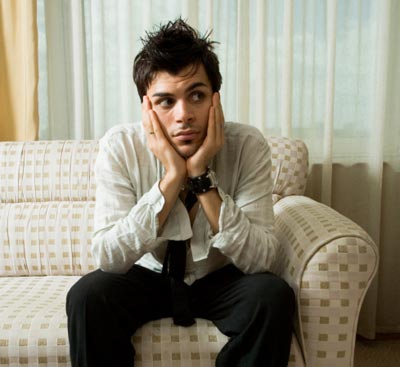 №1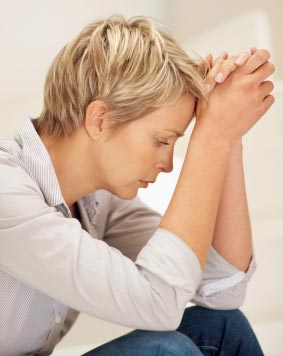 № 2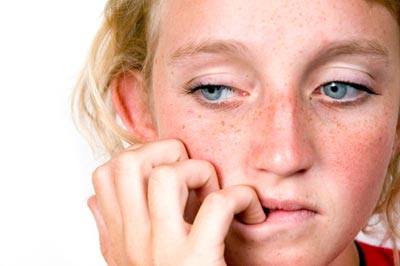 № 3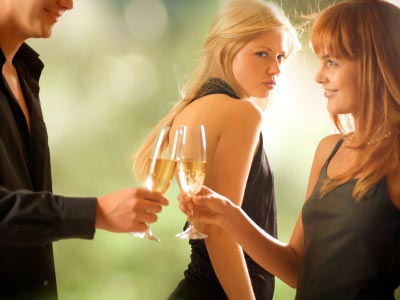 № 4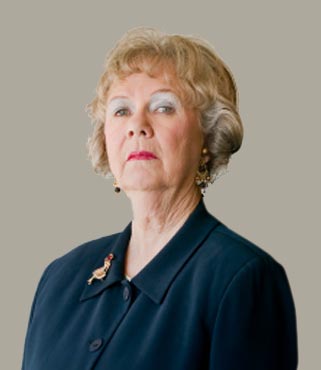 № 5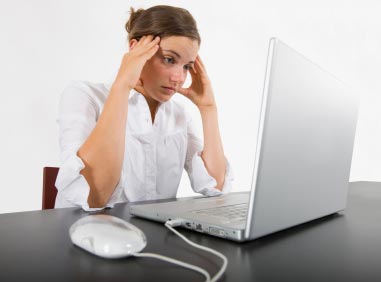 № 6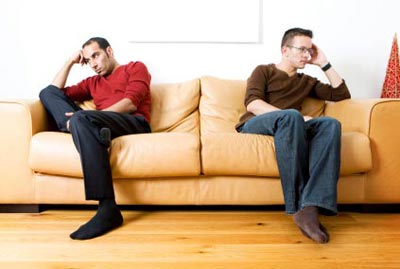 № 7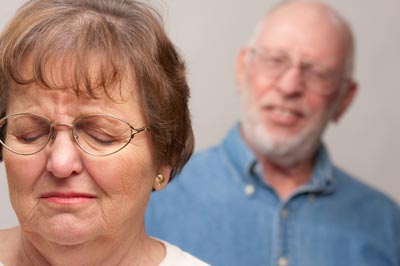 № 8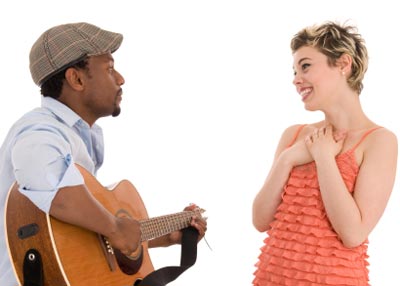 № 9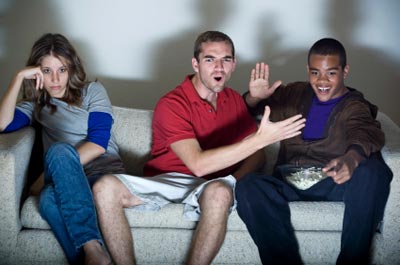 № 10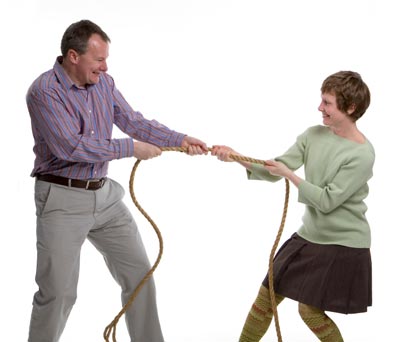 № 11